Have a camera or smart phone that will set to record the date / time.  Take before and after picturesHave your insurance policies and policy numbers on home and property Have phone numbers to insurance agent/companyInventory all the damaged itemsIf possible, take samples or swatches of carpeting, wallpaper, furniture upholstery, window treatments, and other items where quality will be a claims factorThe inventory should reflect the corresponding picture for validation.Keep this information in a secured location to share when the adjuster arrives.BEFORE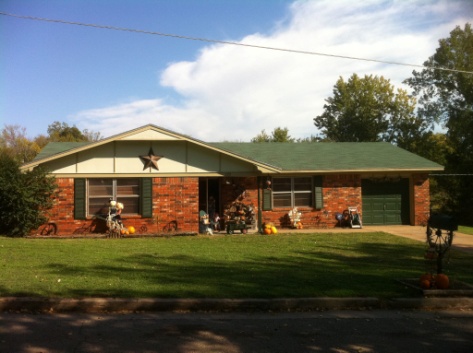 AFTER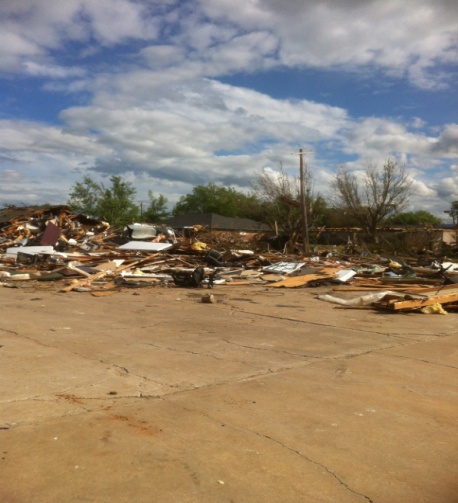 